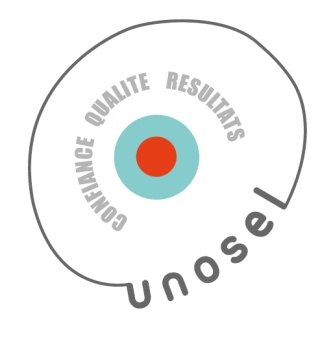 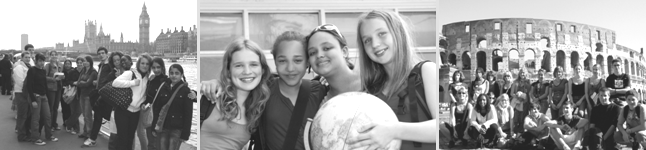 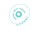 Dépositaire de l’offre                   Description de l’offre Modalités de règlement Acompte à la commandeSolde à la remise des documents de voyage Cf : circulaire 2005 022 du 2/2/2005 mentionnant les dérogations à la règlementation du paiement après service fait, précisée par l’instruction du 29/01/2010et la note du 11/03/2010. Présentation des offres  Un devis spécifiant le prix global du voyage, ainsi que le prix unitaire, comprenant au minimum, les conditions de transport, d’hébergement et de restauration.  Les formulaires DC1/DC3.  Les annexes : conditions générales et particulières de vente de l’organisme, certificat d’Immatriculation, attestation de RCP, attestation de garantie financière.Transmission de l’offre Envoi par courrier électronique.Si vous souhaitiez un envoi par voie postale, merci de cocher cette case   Destinataire(s) : 	   Le chef d’établissement                Le gestionnaire  Afin de vous assurer d’un maximum de réponses et d’en garantir la qualité, quinze jours de délai sont préférables.Examen des offres et attribution du marché   Vérifier les garanties offertes par l’organisme et ses qualités professionnelles.   Vérifier le contenu pédagogique de l’offre (pertinence des activités par rapport au public collégien ou lycéen).    Vérifier la pertinence de l’offre en matière de transport et d’hébergement. Jugement des offresAttribution du marché à l'offre économiquement la plus avantageuse appréciée en fonction des critères énoncés ci dessous avec leur pondération :- Prix de la prestation : 			30%(1)		ou		%- Valeur Technique : 			20%(1)		ou		%		- Qualité du service : 			20%(1)		ou		%- Respect du programme :		20%(1)		ou		%: barrer si besoin.   Les candidats veilleront à produire toutes les informations susceptibles d’éclairer le choix au regard des critères de qualité environnementale.Tout établissement ayant déposé une offre sur le site de l’UNOSEL s’engage à informer les organismes ayant répondu à l’offre et à communiquer le nom de l’organisme retenu, et éventuellement les conditions obtenues. Description de l’offre. Lot 2. Description de l’offre. Lot 3.